2016 CPD from PSI™ Institute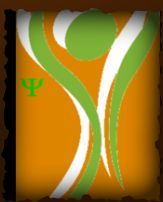 REGISTRATION FORM FOR PSI Seminars Training Program		                   Dates	                 Early Bird		Full	       NGO Grp Rate* PSI Seminar 1 Weekends   12/11; 13/11; 3/12; 4/12	$600 (17 October)	$645            $550 ppNAME								POSITION/WORKPLACECURRENT CLINICAL PRACTICE				POSTAL ADDRESSSUBURB				CITY				POST CODE		MOBILE PHONE			       	LAND LINE			    EMAIL                                                                                       PAYMENTPSI Seminar 1 Weekends: Early Bird Rate $600 (if paid by 17 October) Full Rate $645 (if paid after 17 October) NGO Group Rate* (if paid by 17 October )Please post form to address below or email tojlightstone@gmail.com Questions to email above or to 027 657 2106*NGO Group Rate $550 pp for 4 peopleminimum from the same organisationif paid before early bird deadline) Cheque (Please make cheques to AucklandPSI Institute, Ltd., and post to Judy Lightstoneat:621/35 Hobson Street, Auckland 1010Please reference with PSI 1 Direct Credit: account  02-1206-0076312-000 Please reference with PSI 1 and your surname________ Total Amount Paid